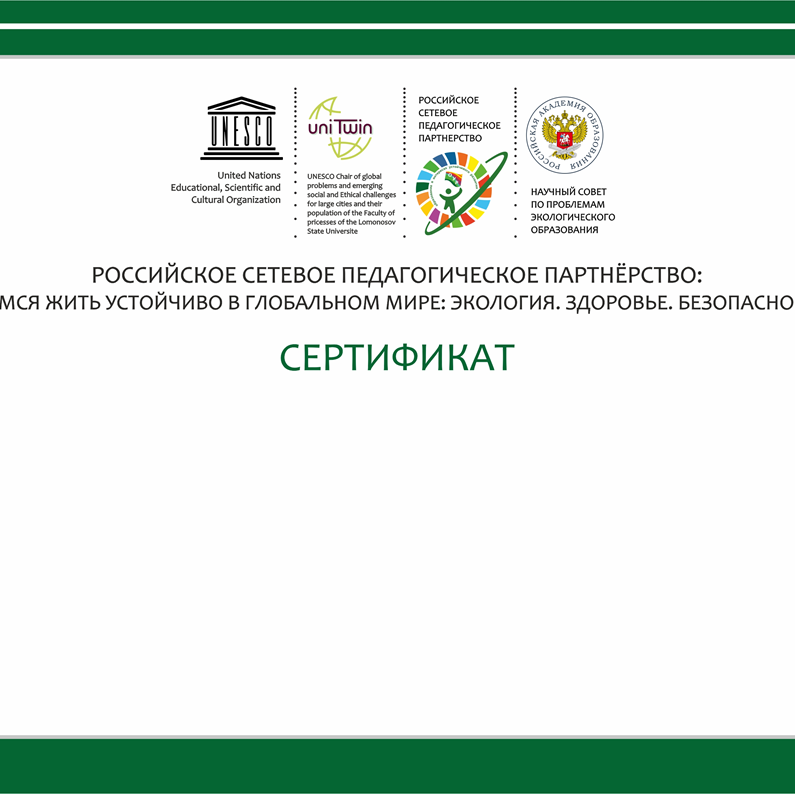 МУНИЦИПАЛЬНОЕ БЮДЖЕТНОЕ ДОШКОЛЬНОЕОБРАЗОВАТЕЛЬНОЕ УЧРЕЖДЕНИЕ - ДЕТСКИЙ САД № 386 «ЗНАЙКА»МУНИЦИПАЛЬНОГО ОБРАЗОВАНИЯ ГОРОД ЕКАТЕРИНБУРГ620144, Екатеринбург, Большакова, д. 129, кор.«а», тел. (343)212-57-87,e-mail:  mdoy386@mail.ru; сайт: http: 386.tvoysadik.ruОТЧЁТ ЗА 2023/2024 УЧЕБНЫЙ ГОДо результативности работы в рамках реализации соглашения о включении в пилотный проект по образованию для устойчивого развития «Российское сетевое педагогическое партнерство: Учимся жить устойчиво в глобальном мире: Экология. Здоровье. Безопасность»(программа УНИТВИН ЮНЕСКО) Ссылка (где размещен отчет): https://386.tvoysadik.ru/?section_id=334Ответственный куратор: Русинова Анна Анатольевна, заместитель заведующегоОбщие сведенияII. Результативность участия в мероприятиях партнерстваIII. Распространение педагогами/обучающимися вашей организации опыта реализации идей и ценностей образования для устойчивого развития среди педагогической общественности, детей и их родителей (конференции, мастер-классы, открытый показ образовательной деятельности и др.)VI. Продукты (публикации по итогам конференции, пособия, буклеты, практические разработки).V. Вывод: в 2024/2025 учебном году ДОО продолжит работу в рамках пилотного проекта. Активнее, чем в 2023/2024 учебном году, будет принимать участие в мероприятиях партнерства. В рамках преемственности ДОО и НОО постараемся подключить к проекту Гимназию №70 г. Екатеринбурга. Заведующий МБДОУ – детский сад №386 «Знайка»          ____________  Ларина В.Г.Наименование организацииСайт организацииЭлектронная почта для рассылкиНаселенный пункт, регионГод вступления в проектТема инновационной работы в рамках ассоциированной площадки: (если есть)Количество участников: дети, родители и педагогиКоличество участников партнерства, прошедших курсы повышения квалификации (по накопительной с 2020 года) на сайте http://moodle.imc.tomsk.ru/Классы (группы ДОУ), в которых реализуется выбранная тема ОУРСсылка  на скан титульного листа документа на по инновационной работе (проект, план, дорожная карта, программу, концепцию или др.)МБДОУ - детский сад № 386 «Знайка» г. Екатеринбургаhttps://386.tvoysadik.ru/mdoy386@mail.ruг. Екатеринбург2023Формирование эколого-культурной грамотности дошкольников / младших школьников15004 группыhttps://386.tvoysadik.ru/?section_id=334Форма НазваниеУровень Количество участников от организацииРезультатСсылка на информацию, где представлены итоги (протокол организатора, информация на сайте вашей организации и др.)КонкурсыГородской экологический конкурс «Цветущий город - 2023», номинация «Проект реализованный учащимися»Городской1502 местоhttps://386.tvoysadik.ru/news-svc/item?id=449757&lang=ru&type=news&site_type=schoolКонкурсыГородской конкурс «Лучшая новогодняя игрушка», организованного Екатеринбургским зоопарком Городской2Дипломы победителяКонкурсыКонкурс на лучший экологический кроссворд на тему «Природные чудеса Свердловской области» в рамках экологической акции «Марш юных экологов – 2024», посвященный 90-летию со дня образования Свердловской областиОбластной1Специальный призhttps://disk.yandex.ru/d/O7A6GQGYEKO29QКонкурсыКонкурс отчетов об эколого-просветительской деятельности, осуществляемой детскими коллективами в 2023 году в рамках экологической акции «Марш юных экологов – 2024», посвященный 90-летию со дня образования Свердловской областиОбластной1Специальный призhttps://disk.yandex.ru/d/O7A6GQGYEKO29QКонкурсыКонкурс открыток «К  90-летию со дня образования Свердловской области» в рамках экологической акции «Марш юных экологов – 2024», посвященный 90-летию со дня образования Свердловской областиОбластной1Специальный призhttps://disk.yandex.ru/d/O7A6GQGYEKO29QКонкурсыКонкурс рисунков «Уникальная природа Урала» в рамках экологической акции «Марш юных экологов – 2024», посвященный 90-летию со дня образования Свердловской областиОбластной6Специальный призhttps://disk.yandex.ru/d/O7A6GQGYEKO29QАкцииЭкологическая акция по сбору макулатурыВ рамках ДОО70https://386.tvoysadik.ru/news-svc/item?id=628035&lang=ru&type=news&site_type=schoolФорма мероприятияТема опытаКраткий анонс мероприятияСсылка на мероприятиеКоличество педагогов, представивших опытКоличество участников (слушателей)Ссылка на мероприятие(при наличии), где есть информация, фотоотчет, данные об участииКонференцияVIII Городская конференция «Инновации в экологическом образовании: современная практика и векторы развития «Зеленый след».Секция 4. Специфика и разнообразие активных/интенсивных форм развития экологической культуры у дошкольников (концепции развивающих экологических игр, интерактивные занятия, приемы, формы и методы для внедрения в экологическую образовательную деятельность). Проведение мастер-класса по теме «Экологические игры, как инструмент формирования экологической культуры дошкольников».https://386.tvoysadik.ru/news-svc/item?id=687117&lang=ru&type=news&site_type=school3Более 100 человекhttps://386.tvoysadik.ru/news-svc/item?id=687117&lang=ru&type=news&site_type=schoolКонференцияОбластная научно-практическая конференция «Формирование безопасного поведения у детей дошкольного возраста. Опыт работы центров обучения безопасности жизнедеятельности Свердловской области», г. БогдановичУчастники конференции представили опыт работы по формированию основ экологической безопасности у детей дошкольного возраста.https://386.tvoysadik.ru/news-svc/item?id=687033&lang=ru&type=news&site_type=school 3Более 60 человекhttps://386.tvoysadik.ru/news-svc/item?id=687033&lang=ru&type=news&site_type=school ФИО, должностьВид разработкиТемаВыходные данные сборника/журнала/пособияГодСсылка на мероприятие организатора, где представлена публикацияСсылка на сайт вашей организации, где представлена разработка или информация об этомРусинова А.А. (заместитель заведующего), Кириллова Е.А., Логиновская Т.Н. (воспитатель)Статья «Формирование основ экологической безопасности у детей дошкольного возраста»Кириллова Е.А. Логиновская Т.Н. Русинова А.А. Формирование основ экологической безопасности у детей дошкольного возраста // Сборник методических материалов Областной научно-практической конференции «Формирование безопасного поведения у детей дошкольного возраста. Опыт работы центров обучения безопасности жизнедеятельности Свердловской области» / Сост. Н.В. Бабинова, канд. пед. наук. – Богданович, 2023. – 136 с.2023https://svetlanali1203.netfolio.ru/files/ffe0e3306f144fa84ac4952b8b725671.pdfhttps://386.tvoysadik.ru/news-svc/item?id=687033&lang=ru&type=news&site_type=school